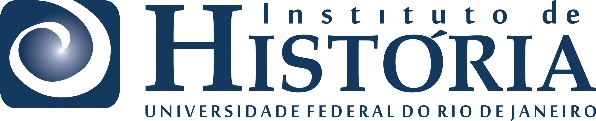  REQUERIMENTO PARA INSCRIÇÃOPROCESSO DE SELEÇÃO - PROGRAMA DE MONITORIA 2024 REQUERIMENTO PARA INSCRIÇÃOPROCESSO DE SELEÇÃO - PROGRAMA DE MONITORIA 2024CANDIDATO(A): DRE:                                     E-MAIL: TELEFONE:  CANDIDATO(A): DRE:                                     E-MAIL: TELEFONE:  DISCIPLINA A QUE IRÁ CONCORRER:DISCIPLINA A QUE IRÁ CONCORRER:  IHI121 História Antiguidade Grega  IHI122 História Antiguidade Romana  IHI212 História Medieval I  IHI221 História Medieval II  IHI213 História Moderna I  IHI222 História Moderna II  IHI112 História do Mundo Contemporâneo  IHI311 História Contemporânea  IHI111 Introdução aos Estudos Históricos  IHI211 Teoria da História  IHI321 Metodologias de Pesquisa em História  IHI225 História da África  IHI113 História da América Contemporânea  IHI314 História da América Independente   IHI214 História da América Colonial  IHI114 História do Brasil Contemporâneo  IHI215 História do Brasil I  IHI224 História do Brasil II  IHI313 História do Brasil III INDIQUE AQUI OS DOCUMENTOS ANEXADOS:  BOLETIM ESCOLAR NÃO-OFICIAL  CURRICULUM VITAE simplificado (no máximo 2 laudas)  CÓPIA DA IDENTIDADE E DO CPF (com apresentação do original)  Cópia da página do SIGA com os dados bancários cadastrados (BB)  CARTA DE INTENÇÃO/MOTIVAÇÃOINDIQUE AQUI OS DOCUMENTOS ANEXADOS:  BOLETIM ESCOLAR NÃO-OFICIAL  CURRICULUM VITAE simplificado (no máximo 2 laudas)  CÓPIA DA IDENTIDADE E DO CPF (com apresentação do original)  Cópia da página do SIGA com os dados bancários cadastrados (BB)  CARTA DE INTENÇÃO/MOTIVAÇÃO           Declaro que estou de acordo com as condições do Edital para Programa de Monitoria 2024 e estou ciente do calendário de provas. É de minha responsabilidade a entrega do relatório final dentro do prazo divulgado pela DAG-IH e o não cumprimento dessa obrigação poderá acarretar a perda da Bolsa de Monitoria.   Em: ___ de_____________ de 2024.                                                                                                   _______________________________________                                                                         Assinatura do(a) Candidato(a)           Declaro que estou de acordo com as condições do Edital para Programa de Monitoria 2024 e estou ciente do calendário de provas. É de minha responsabilidade a entrega do relatório final dentro do prazo divulgado pela DAG-IH e o não cumprimento dessa obrigação poderá acarretar a perda da Bolsa de Monitoria.   Em: ___ de_____________ de 2024.                                                                                                   _______________________________________                                                                         Assinatura do(a) Candidato(a)